Statisztika gyakorlóEgy virágbolt forgalmáról az ábrán látható grafikon készült. Tudjuk, hogy a hétfői forgalom 221 400 forint volt.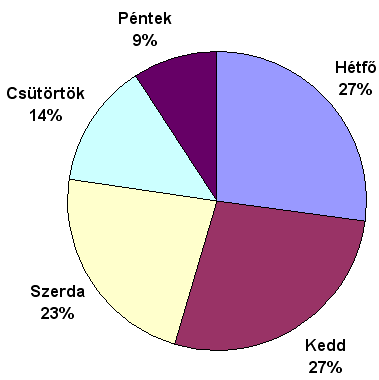 Hány forint volt a forgalom az egyes napokon?A keddi forgalomnak hány %-a a csütörtöki nap forgalma?Egy papírbolt heti forgalmáról az ábrán látható grafikon készült. Tudjuk, hogy a pénteki forgalom 43 200 forint volt.Hány forint volt a forgalom az egyes napokon?A szerdai forgalomnak hány %-a a pénteki nap forgalma?Egy tanulócsoportban felmérjük, ki hányast kapott matematikából. Az eredményt a következő diagram szemlélteti. Tudjuk, hogy két elégtelen lett. Mennyi az osztály létszáma?Mennyi a jegyek szórása? Mennyi a jegyek módusza és mediánja? Mely statisztikai mutatószám(ok) segítségével igazolhatjuk és melyik(ek)kel cáfolhatjuk, hogy nehéz volt a dolgozat?
Az alábbi táblázat Magyarország népességének korcsoportonkénti megoszlását mutatja két évben külön a férfiak és külön a nők adataival.Mindkét táblázatból hiányzik egy adat. Számítsa ki és írja be mindkettőt!Hány fő volt a 40 éves vagy annál idősebb férfiak létszáma 1960-ban?Hány százalék volt 1960-ban a teljes lakosságon belül a 40 év fölöttiek részaránya?Számítsa ki a férfiak és nők korcsoportjainak létszámát az 1960. évben!Töltse ki az 1960-as évi teljes lakosságról szóló alábbi táblázatot!Készítsen oszlopdiagramot a táblázat alapján, mely bemutatja a nők korcsoportjainak létszámát az 1960. évben!Az alábbi táblázat Magyarország és a környező országok 2005. évi adatait mutatja.A táblázatból hiányzik három adat. Számítsa ki és írja be őket, vegye figyelembe a táblázat meglévő kerekítési pontosságát!A GDP az egy főre eső nemzeti jövedelmet jelenti, dollárban. Hány %-kal kevesebb Románia teljes nemzeti összjövedelme, mint Ukrajnáé?A táblázatban nem szereplő Csehország népsűrűsége 129 fő/km2. Ha Szlovákiával együtt egy országnak tekintenénk, akkor az együttes népsűrűség 122 fő/km2 lenne. Mekkora Csehország népessége 100 000 főre kerekítve?Géza kertjében sokféle gyümölcsfa van. Ezek százalékos megoszlását a mellékelt diagram mutatja.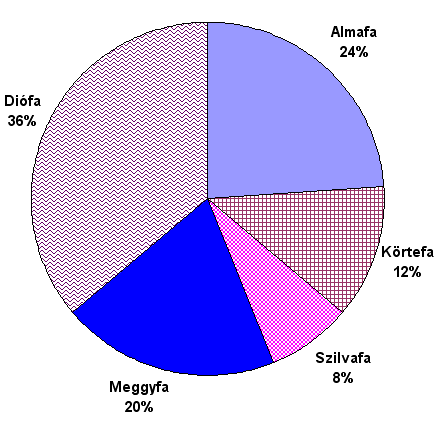 Tudjuk, hogy 18 almafa van. Mennyi gyülmölcsfa van a többi fajtákból?Hány százalékkal kellene növelni a meggyfák számát, ha azt akarjuk, hogy ugyanannyi meggyfa legyen, mint diófa?Ha Géza csak diófákat szeretne ültetni, hány diófát ültessen, hogy az ültetés után a diófák száma majd az összes fa 60%-a legyen?Bélának matekból négy jegye van. A jegyek mediánja 4,5 és terjedelme 3. Mennyi Béla jegyeinek átlaga, módusza, szórása? Mennyi a mediántól való átlagos eltérés?Feri angol jegyeinek átlaga 4, a módusza 5, a medián 4,5. Adj meg ilyen lehetséges jegyeket! Mennyi a jegyek terjedelme, szórása, átlagtól való átlagos eltérése?Január elsején ötször mértük meg a kinti hőmérsékletet. Az adatok módusza 2 °C, mediánja –1°C és átlaga –0,6°C volt. Mi lehetett ez az öt adat?Egy iskolában év végén matematikából jeles lett a dákok 20 százaléka. Fizikából a diákok negyedrésze kapott ötöst. Egyik tárgyból sem kapott ötöst a tanulók 70 százaléka. A tanulók hány százaléka lett mindkét tárgyból ötös?Töltse ki a táblázat hiányzó adatait!FérfiFérfiFérfiFérfiFérfiFérfiÉvszámNépesség (1000 fő)0-14 év (%)15-39 év (%)40-59 év (%)60 és fölötte (%)1960480426,937,223,612,31980518923,237,514,6NőNőNőNőNőNőÉvszámNépesség (1000 fő)0-14 év (%)15-39 év (%)40-59 év (%)60 és fölötte (%)1960515724,036,324,515,21980552120,634,225,8Lakosság (férfiak és nők együtt)Lakosság (férfiak és nők együtt)Lakosság (férfiak és nők együtt)Lakosság (férfiak és nők együtt)Lakosság (férfiak és nők együtt)Lakosság (férfiak és nők együtt)ÉvszámNépesség (1000 fő)0-14 év (%)15-39 év (%)40-59 év (%)60 és fölötte (%)1960OrszágTerület(km2)LakosságNépsűrűségfő/km2GDP/PPP USD/főFővárosaLakossága Ausztria 83 8589832 900Bécs1 600 000  Magyarország93 03010 100 00010915 900Budapest1 800 000  Szerbia7 200 0001083 200Belgrád1 100 000 Szlovákia48 8455 400 00011115 700Pozsony400 000  Szlovénia20 2732 000 0009920 900Ljubljana230 000  Románia238 39122 300 000948 300Bukarest2 000 000  Ukrajna603 70046 700 0006 800Kijev2 600 000 2001-es adat2002-es adatváltozás (fő) 2001-hez képestváltozás (%) 2001-hez képest Diákok létszáma összesen520	fiúk9,4%	lányok200Tanárok létszáma összesen2	férfiak-7,7%	nők27Egy tanárra eső diákok száma13,011,9Egy diákra eső tanárok számaDiáklányok részarányaMatematikatanárok részaránya a tanárok közt17,5%Egy matematikatanárra eső diákok száma62,5